GEOGRAFIA 7. ROČNÍKTéma: Švajčiarsko, NemeckoŠvajčiarskoŠvajčiarsko je vnútrozemský neutrálny alpský štát.Švajčiarsko je najhornatejšia krajina Európy.Hlavným mestom Švajčiarska je Bern. Je tam veža s orlojom. Švajčiarsko vyváža hodinky, čokoládu a syry.V Ženeve sa konajú mierové konferencie a sídli tam OSN.Obyvatelia tam žijú z turistického ruchu, preto je tam mnoho hotelov a chát.Najväčší švajčiarsky riečny prístav je v Bazileji.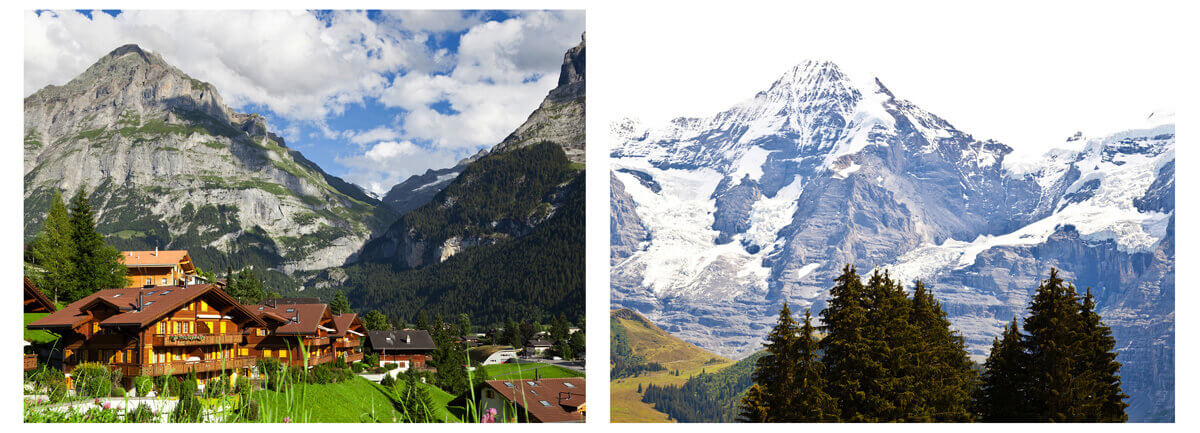 Alpy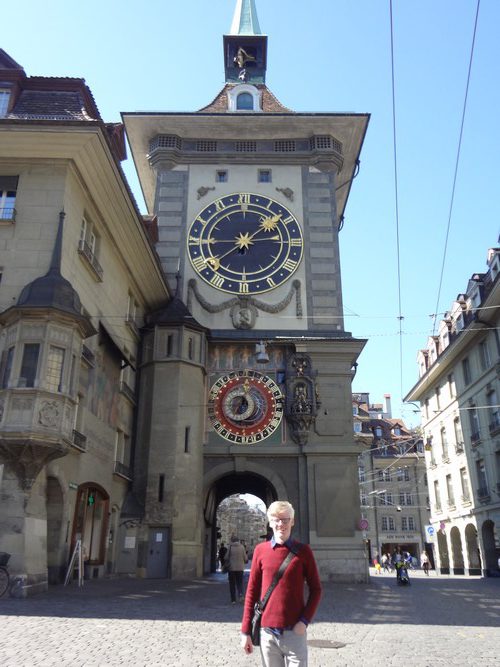 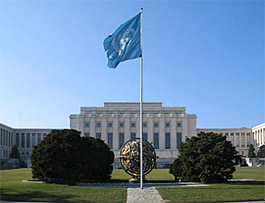 Veža s orlojom  v Berlíne                                                                   Sídlo OSN v ŽeneveKontrolné otázky:Doplň správne: V Ženeve sa konajú ..................................... a sídli tam ..................  .Najväčší švajčiarsky riečny prístav je v ............................. .Švajčiarsko vyváža ....................................................................................................... .Podčiarkni hlavné mesto Švajčiarska.    Praha, Bern,  Berlín.NemeckoNemecko je prímorský štát s najväčším počtom obyvateľov v Európe. V Nemecku sa vyťaží najviac hnedého uhlia na svete.Veľký nemecký prístav je Hamburg.Dominantou hlavného mesta Berlína je televízna veža.Mestom mrakodrapov sa nazýva Frankfurt nad Mohanom.Medzi najväčšie mesta Nemecka a sveta patrí Mníchov.V Nemecku sa vyrábajú autá a 500 druhov piva.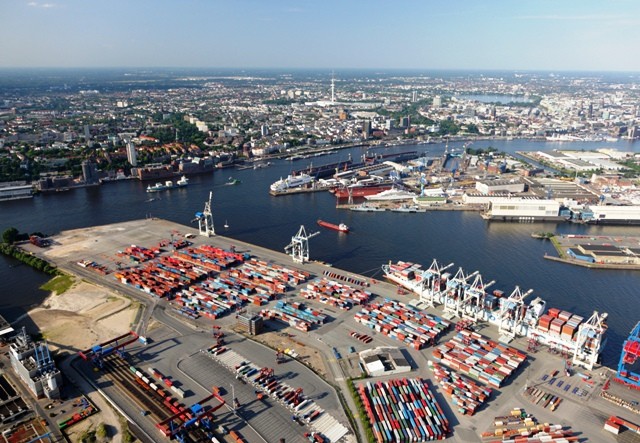 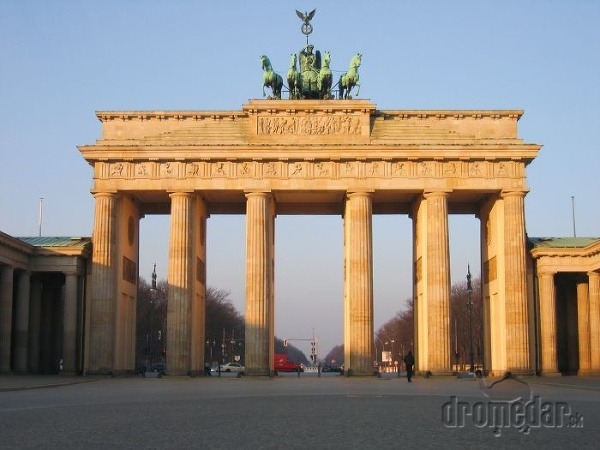 Prístav Hamburg                                                                Brandenburská brána v Berlíne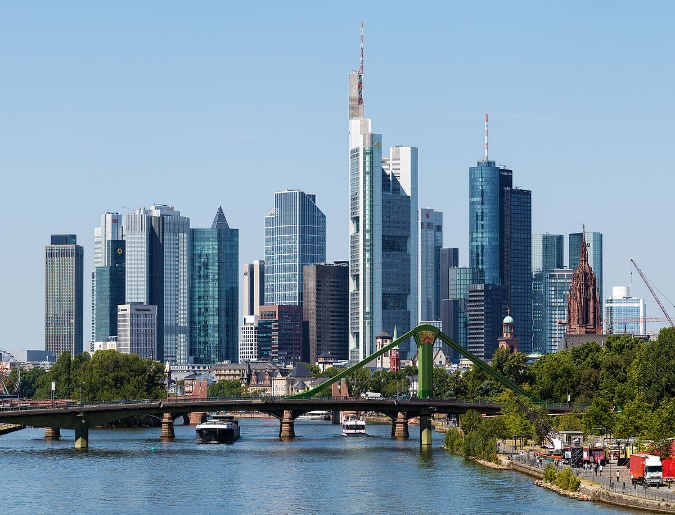 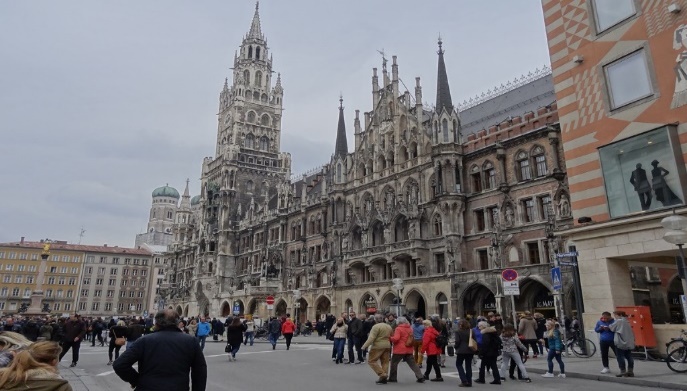 Frankfurt nad Mohanom                                                MníchovKontrolné otázky:Ako sa volá hlavné mesto Nemecka? ..............................Najväčší nemecký prístav je ............................................Mestom mrakodrapov sa nazýva .....................................................Dominantou hlavného mesta je ......................................................Doplň správne: V Nemecku sa vyrábajú .........................  a ........................................... .Prečítať si poznámky a prepísať do zošita. Spolu s vypracovanými otázkami ofotiť a poslať mi na kontrolu!